БАШҠОРТОСТАН  РЕСПУБЛИКАҺЫ                             РЕСПУБЛИКА  БАШКОРТОСТАН 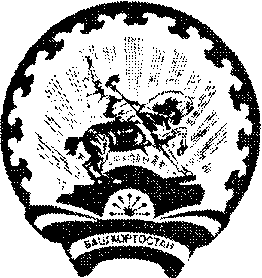   СТӘРЛЕБАШ РАЙОНЫ                                                                            CОВЕТ  МУНИЦИПАЛЬ РАЙОНЫНЫН                                              СЕЛЬСКОГО ПОСЕЛЕНИЯ     ҺАРАЙҪА АУЫЛ СОВЕТЫ			              САРАЙСИНСКИЙ СЕЛЬСОВЕТ        АУЫЛ БИЛӘМӘҺЕ                                                               МУНИЦИПАЛЬНОГО РАЙОНА             СОВЕТЫ                                                         СТЕРЛИБАШЕВСКИЙ РАЙОН453185, Стeрлебаш районы,  Йәлембәт ауылы                                                         453185, Стерлибашевский район, с.Елимбетово  Парк урамы 5, тел.(34739) 2-63-34, 2-63-32		                                         ул.Парковая 5, тел.(34739) 2-63-34, 2-63-32  ҠАРАР                                                                                              РЕШЕНИЕ«01» декабрь 2022 й                        №123-3                     «01» декабря 2022 г.О публичных слушаниях по проекту решения Совета сельского поселения Сарайсинский сельсовет муниципального района Стерлибашевский район Республики Башкортостан "Об утверждении формы проверочного листа (списка контрольных вопросов), применяемого при осуществлении муниципального контроля в сфере благоустройства на территории сельского поселения Сарайсинский сельсовет муниципального района Стерлибашевский район Республики Башкортостан"В соответствии со статьей 28 Федерального закона «Об общих принципах организации местного самоуправления в Российской Федерации» от 06 октября 2003 года №131-ФЗ, Совет сельского поселения Сарайсинский сельсовет муниципального района Стерлибашевский район Республики Башкортостан р е ш и л:1. Назначить и провести публичные слушания по проекту решения Совета сельского поселения  Сарайсинский сельсовет муниципального района Стерлибашевский  район  Республики Башкортостан "Об утверждении формы проверочного листа (списка контрольных вопросов), применяемого при осуществлении муниципального контроля в сфере благоустройства на территории сельского поселения Сарайсинский сельсовет муниципального района Стерлибашевский район Республики Башкортостан" (далее – проект решения Совета)  19 декабря  2022., в 11:00 ч.,  в зале заседаний администрации сельского поселения  Сарайсинский сельсовет муниципального района Стерлибашевский  район по адресу: с.Елимбетово, ул.Парковая, 5.2. Организацию и проведение публичных слушаний по проекту решения Совета сельского поселения Сарайсинский сельсовет возложить на Комиссию по соблюдению Регламента Совета, статуса и этики депутата.3. Установить, что письменные предложения жителей сельского поселения Сарайсинский  сельсовет муниципального района Стерлибашевский  район  Республики Башкортостан по проекту решения Совета, указанному в пункте 1 настоящего решения, направляются в Совет сельского поселения Сарайсинский сельсовет муниципального района Стерлибашевский  район  Республики Башкортостан (по адресу: с.Елимбетово, ул.Парковая, 5) в период с 01 декабря по 19 декабря 2022 г.4. Обнародовать настоящее решение в информационном стенде администрации сельского поселения Сарайсинский сельсовет в течении трех дней со дня принятия решения.Глава сельского поселения                                                   Р.М.Байназарова